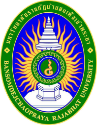 รายชื่อคณะผู้บริหารมหาวิทยาลัย รองอธิการบดี และผู้ช่วยอธิการบดีมหาวิทยาลัยราชภัฏบ้านสมเด็จเจ้าพระยา.........................................................ที่ชื่อ – นามสกุลชื่อ – นามสกุลตำแหน่งลงนาม๑.ผู้ช่วยศาสตราจารย์ ดร.ลินดา  เกณฑ์มาอธิการบดี๒.รองศาสตราจารย์ ดร.ชลลดาพงศ์พัฒนโยธินรองอธิการบดี๓.ผู้ช่วยศาสตราจารย์ ดร.พิษณุ  บางเขียวรองอธิการบดี4.ผู้ช่วยศาสตราจารย์ ดร.เผด็จก๋าคำรองอธิการบดี5.รองศาสตราจารย์สายัณพุทธลารองอธิการบดี6.อาจารย์ ดร.สุทิพย์พรโชติรัตนศักดิ์รองอธิการบดี7.อาจารย์ ดร.ปวิชผลงามรองอธิการบดี8.อาจารย์มรกตภู่ทองผู้ช่วยอธิการบดี9.อาจารย์ ดร.สุรศักดิ์เครือหงษ์ผู้ช่วยอธิการบดี10.รองศาสตราจารย์ ดร.สุปราณีศิริสวัสดิ์ชัยผู้ช่วยอธิการบดี11.รองศาสตราจารย์ ดร.สุริยาพันธ์โกศลผู้ช่วยอธิการบดี12.ผู้ช่วยศาสตราจารย์ ดร.หนึ่งฤทัยเอกธรรมทัศน์ผู้ช่วยอธิการบดี